东北大学2023年硕士研究生招生考试考试大纲科目代码：624；  科目名称：城市规划原理一、考试性质城市规划原理是城乡规划学专业硕士生入学考试的业务课。考试对象为参加城乡规划学专业2023年全国硕士研究生入学考试的准考考生。二、考试形式与考试时间（一）考试形式：闭卷，笔试。（二）考试时间：180分钟。三、考查要点（一） 城市总体规划1.了解城市功能、结构与形态及城市总体规划布局的基本原则2.了解城市总体布局的综合协调和城市总体布局方案优化3.了解城市绿地系统与景观规划，了解几种不同类型的城市总体布局（二） 居住区规划1.了解居住区规划的任务编制，掌握居住区的组成、类型和结构2.了解居住区的规划设计和居住区规划的技术经济分析3.了解城市旧居住区的再开发（三） 控制性详细规划1.了解控制性详细规划的编制内容与方法2.了解规定性控制要素及引导性控制要素3.了解公共服务设施控制及市政设施配套控制4.控制性详细规划的实施与管理（四） 城市设计1.了解城市设计的含义和作用,了解城市设计的思想和演变2.了解城市涉及的内容及类型3.了解城市设计的基本理论与方法4.了解城市公共空间的概念、作用与类型、构成要素与规划设计（五）城市道路与交通规划部分1.了解城市交通基础知识2.了解城市道路线型设计及交叉口设计3.了解城市交通调查4.了解城市对内交通及对外交通规划（六） 市政工程规划部分1.了解城市城市用水量预测、城市给水工程设施规划、城市给水管网布置2.了解城市排水体制、城市排水工程系统布置3.了解城市电源设施布局、供电网络规划4.了解城市燃气气源、燃气输配系统规划5.了解城市集中供热热源、供热管网规划6.了解邮政、电讯设置布点7.了解城市生活垃圾的收集与处理、固体废物收运处理设施规划8.了解城市防灾规划及城市工程管线综合规划（七） 城市历史文化遗产保护1.了解城市历史文化遗产的保护的意义与原则2.了解建筑保护、历史地段保护和城市整体环境的保护3.了解城市历史文化遗产的保护范围，了解其保护的法律制度四、计算器使用要求本科目无需使用计算器。附件1：试题导语参考一、术语解释（共6小题，共30分）二、简答题（共6小题，共60分）三、叙述题（共3小题，共60分）注：试题导语信息最终以试题命制为准附件2：参考书目信息城市规划原理（第四版），吴志强，李德华，中国建筑工业出版社，2010年。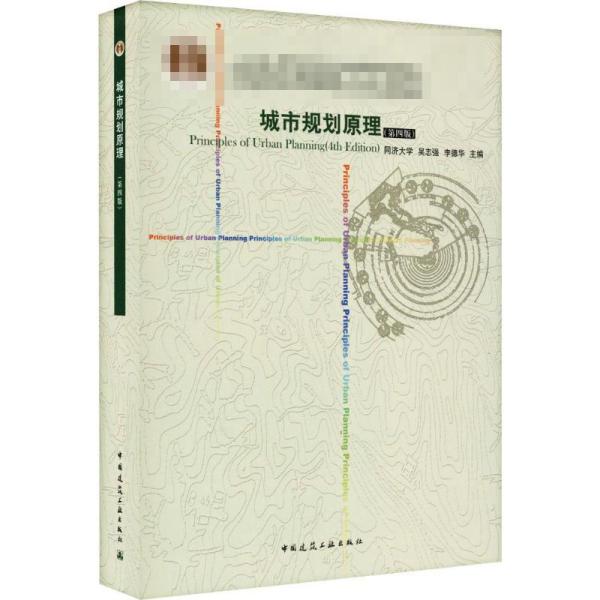 以上信息仅供参考